CHECK PILOT ACTIVITY LOGIn accordance with the requirements of the AOC Check Pilot Approval, the following is the list of Pilot Checks conducted from (Month & Year since approval) _________________ to (Present date) __________________________________________________________________________________________________Signature of Check Pilot (Date - DD/MM/YY)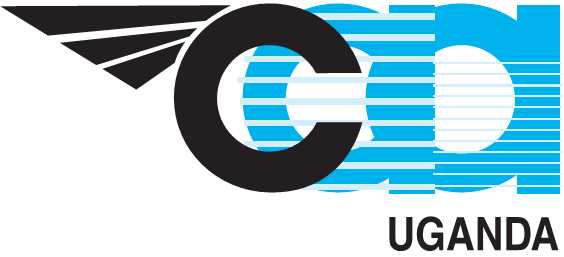 FORMFORM: AC-OPS021-1November 2022Candidate's NameLicence NumberAircraft Type OPC Or LPCDate Check ConductedPass/FailChief Pilot Signature